Оперативно-профилактическое мероприятие "Здоровый образ жизни"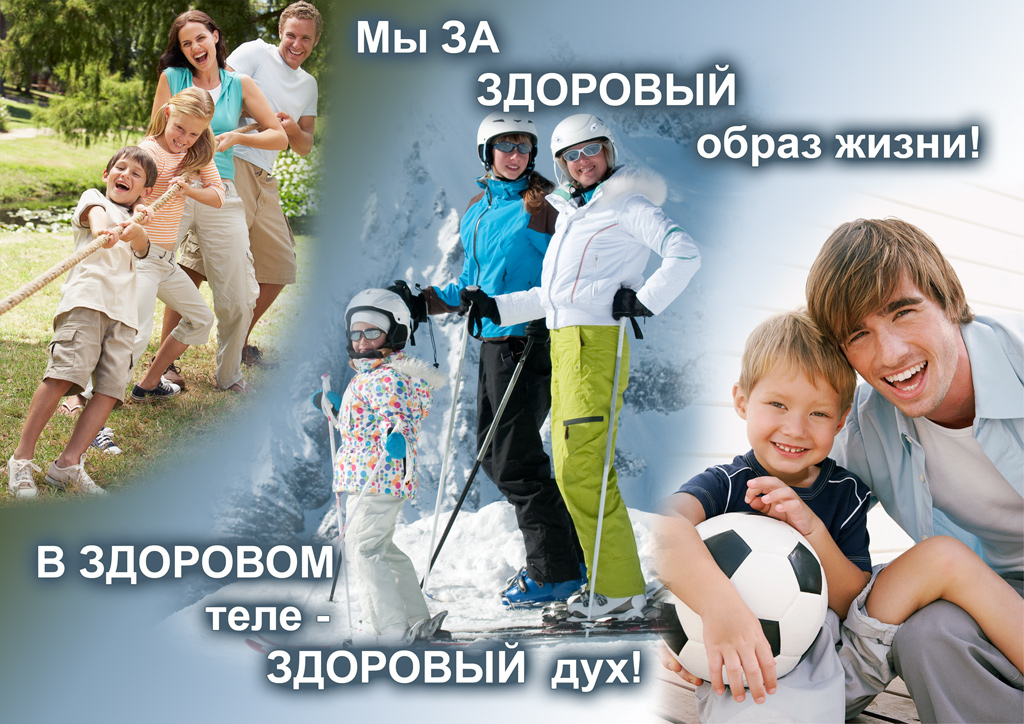    В целях повышения эффективности профилактической работы по предупреждению  и пресечению немедицинского потребления наркотических  средств и психотропных веществ, спиртных напитков и табачных изделий среди несовершеннолетних, обеспечения взаимодействия между всеми ведомствами системы профилактики безнадзорности и правонарушений несовершеннолетних  с 30.09.2019   по 04.10.2019  на территории  муниципального   образования  «Дорогобужский район» Смоленской области проводится оперативно-профилактическая операция  «Здоровый образ жизни.   